ВНИМАНИЕ! Данный перевод выполнен с информационной целью. Он не должен предоставляться в качестве доказательства, цитироваться и передаваться сторонним организациям и лицам. Версия на английском языке является преимущественной. Совет PEFC 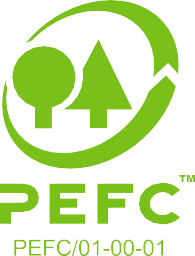 ICC Building C Route de Pré‐Bois 20 1215 Geneva 15 SwitzerlandПроведение аудита цепочки поставок PEFC для компаний, на которые налагаются ограничения в связи с распространением коронавируса COVID‐19 - РуководствоВерсия 7 (25.02.2021)Статус документа: обновленОснованиеВ связи с распространением коронавируса COVID‐19 по всему миру на аудиторскую деятельность накладывают отпечаток некоторые ограничения на поездки и перемещение, а также медицинские ограничения. С целью оперативного реагирования на сложившуюся ситуацию PEFC издает настоящее руководство для органов по сертификации и сертифицированных компаний, затронутых этой болезнью.Для смягчения последствий от ограничений, наложенных на поездки и перемещение, допускается проведение удаленных аудитов, а при невозможности проведения удаленных аудитов, допускается продление сроков действия сертификата. Настоящее руководство основано на документах IAF и недавно обновленных требованиях PEFC для органов по сертификации, проводящих аудит цепочки поставок: PEFC ST 2003:2020.Настоящее руководство вступает в силу и может применяться органами по сертификации со дня его публикации (10 марта 2020 г.) и действует до тех пор, пока Совет PEFC не отменит его.СсылкиPEFC ST 2003:2012 «Требования к органам по сертификации, осуществляющим сертификацию по международному стандарту цепочки поставок PEFC»PEFC ST 2003:2020 «Требования к органам по сертификации, осуществляющим сертификацию по международному стандарту цепочки поставок PEFC»Информационный документ IAF по управлению в чрезвычайных событиях или обстоятельствах, влияющих на органы по аккредитации, органы по сертификации и сертифицированных организации (IAF ID 3: 2011‐ Выпуск 1)Обязательный документ IAF документ по использованию информационных и коммуникационных технологий (ИКТ) в целях аудита / оценки (IAF MD 4:2018‐ 2)ISO 19011:2018, Руководящие указания по аудиту систем менеджментаРуководствоОбщие процедуры применения особых положений настоящего руководстваОрган по сертификации должен разработать документ о действиях и мероприятиях, которые он будет предпринимать в случае, если сертифицированная организация окажется под воздействием коронавируса COVID‐19 (Политика и процесс действия во время коронавируса COVID‐19). Такой документ может также распространяться на организации, попавшие под какие-либо ограничения из-за коронавируса, например, производственное предприятие вынуждено сократить деятельность из-за рисков для своих работников или клиентов, вынужденных корректировать динамику своей цепочки поставок.Такой документ должен содержать:Оценку рисков начала и окончания сертификации.Анализ технологических и операционных ресурсов, необходимых для проведения аудита удаленно как на уровне органа по сертификации, так и на уровне держателя сертификата. Использование технологических ресурсов должно быть основано на использовании инструментов ИКТ в соответствии с IAF MD 4.Анализ квалификаций и компетенций персонала (знания, обучение и пр.), необходимых для проведения аудита удаленно как на уровне органа по сертификации, так и на уровне держателя сертификата.Сведения об обеспечении конфиденциальности данных и информационных потоков, управления, защиты и обработки в соответствии с применимым законодательством.Каждый случай должен быть рассмотрен и задокументирован органом по сертификации, чтобы предоставить доказательства того, затронута ли сертифицированная организация последствиями коронавируса COVID ‐ 19 и в какой степени. Должна быть проведена оценка риска на предмет стоит ли начинать или продолжать проведение сертификации. Такая оценка риска и принятое решение должны быть задокументированы для каждого конкретного случая в соответствии с «Политикой и процессом действия во время коронавируса COVID‐19» органа по сертификации.Орган по сертификации также должен учитывать риски, связанные со случаями, когда планирование/проведение аудита является достаточно непростым, поскольку доступ к помещениям организации может быть затруднен или нежелателен для аудитора (например, национальные или локальные ограничения, риски для здоровья, отмены рейсов , и т.п.) и рассмотреть, возможно ли проведение смешанного аудита, при котором аудитор или технический эксперт находится непосредственно на площадке, а руководитель команды аудиторов принимает участие удаленно. Такой документ должен применяться только к компаниям, которые пострадали от коронавируса COVID‐19, согласно оценке, проведенной органом по сертификации. В остальных случаях, он применяться не должен.Как только ограничения на поездки и медицинские ограничения будут сняты, аудиты будут проводиться в соответствии со стандартом и другими соответствующими процедурами.Внутренние аудитыВнутренние аудиты могут проводиться в виде смешанного аудита или дистанционно, если оценка органа по сертификации в соответствии со своей «Политикой и процессом действия во время коронавируса COVID‐19» покажет, что результаты аудита, проведенного такими способами, будут надежны и достоверны. Следующий надзорный аудит должен проводиться на месте или в виде смешанного аудита.Для организаций, которые работают без физического владения, следующий надзорный аудит не обязательно проводить на месте или смешанным способом, если орган по сертификации сможет продемонстрировать, что такой аудит можно провести в полном объеме при помощи инструментов ИКТ в соответствии с IAD MD 4 . Надзорные аудитыПолный надзорный аудит на месте может быть заменен смешанным аудитом или другими способами проведения аудита, такими как анализ документации и учетных данных, если:орган по сертификации может обосновать, что используемые методы аудита обеспечивают достаточную уверенность в соответствии сертифицированного лица критериям сертификации, а потенциальные риски учтены и минимизированы; и во время предыдущего первоначального, надзорного или ресертификационного аудита не было выявлено никаких несоответствий или корректирующие действия по несоответствию могут быть четко проверены при помощи других способов проведения аудита; иорганизация-клиент предоставляет органу по сертификации все учетные записи, которые должны храниться в соответствии со стандартом по цепочке поставок, или перечень всех учетных записей, которые позволяют органу по сертификации произвести независимую выборку. Если надзорный аудит не может быть заменен другими видами аудита в соответствии с пунктом 3A настоящего документа, то он может быть продлен на период до шести месяцев, а затем он должен быть пересмотрен по мере приближения к окончанию этого шестимесячного периода, на основании действующих на тот момент рекомендаций относительно поездок и перемещений и медицинских ограничений.Ресертификационные аудитыДля организаций-клиентов, которые работают без физического владения лесной продукцией и/или продукцией из деревьев вне леса, ресертификационные аудиты могут проводиться удаленно с использованием инструментов ИКТ в соответствии с IAF MD 4, если орган по сертификации может продемонстрировать, что такой аудит можно провести в полном объеме при помощи инструментов ИКТ.В случаях, когда организации c физическим владением лесной продукцией и/или продукцией из деревьев вне леса не закупали сырье и не продавали никакую продукцию с заявлением PEFC с момента последнего аудита, может применяться требование 4А настоящего документа.Ресертификационные аудиты, для которых не применяются требования 4 A и 4 B данного документа, нельзя проводить при помощи смешанного аудита; срок действия сертификатов может быть продлен до 12 месяцев, а затем он должен быть пересмотрен по мере приближения к окончанию этого двенадцатимесячного периода, на основании действующих на тот момент рекомендаций относительно поездок и перемещений и медицинских ограничений. Если срок действия сертификата продлен более чем на шесть месяца (в зависимости от первоначального срока действия сертификата), в соответствии с настоящим руководством необходимо провести еще один надзорный аудит.С момента снятия ограничений на перемещения и поездки и медицинских ограничений (как указано в пункте 1G настоящего руководства), действие сертификатов, для которых не был проведен ресертификационный аудит, приостанавливается.Организации с несколькими площадкамиПрограмма внутреннего аудитаДля внутреннего аудита организации с несколькими площадками применяются следующие правила:Внутренний аудит на месте может быть заменен смешанным аудитом или другими способами проведения аудита, такими как анализ документации и учетных данных, если:аудитор, проводящий внутренний аудит, может обосновать, что используемые методы аудита обеспечивают достаточную уверенность в соответствии сертифицированного лица критериям сертификации; иво время предыдущего первоначального, надзорного или ресертификационного аудита не было выявлено никаких несоответствий или корректирующие действия по несоответствию могут быть четко проверены при помощи других способов проведения аудита; иорганизации, входящие в сертификацию с несколькими площадками, предоставляет аудитору, проводящему внутренний аудит, все учетные записи, которые должны храниться в соответствии со стандартом по цепочке поставок, или перечень всех учетных записей, которые позволяют органу по сертификации произвести независимую выборку.Добавление дополнительных площадокДополнительные площадки могут быть добавлены во время надзорных или ресертификационных аудитов или при определенных условиях в промежутках между аудитами.Добавление площадок во время надзорных или ресертификационных аудитов: В этом случае применяются требования к первоначальному, надзорному и ресертификационному аудиту, указанные в разделах 2, 3 и 4 настоящего документа.Добавление площадок в промежутках между аудитами: Дополнительные площадки могут быть добавлены органом по сертификации к текущему сертификату в промежутках между аудитами при условии, что они входят в область применения сертификата и их количество должно быть не более, чем количество уже имеющихся площадок во время предыдущего аудита. Должны выполняться следующие требования:Орган по сертификации должен быть заблаговременно проинформирован организацией-клиентом о ее желании добавить новые площадки в промежутках между аудитами и о количестве новых площадок.Орган по сертификации должен получить от организации-клиента процедуры цепочки поставок, распространяющиеся на дополнительные площадки, включая применяемый метод цепочки поставок и продукцию, включенную в цепочку поставок.Орган по сертификации должен получить отчет о внутреннем аудите площадок, рассматриваемых для включения в сертификат.Орган по сертификации должен проанализировать результаты внутреннего аудита и определить, нужна ли дополнительная информация при рассмотрении запроса организации-клиента.На основе результатов проверки, указанной в пункте (d), орган по сертификации должен определить, требуется ли выездной аудит на месте дополнительной(-ых) площадке(-дках) или анализ, проведенный согласно пунктам (b), (c) и (d), показывает достаточные доказательства того, что площадки могут быть добавлены.Если выездной аудит на месте не требуется перед добавлением дополнительных площадок в сертификат по цепочке поставок, эти новые площадки необходимо посетить не позднее следующего запланированного аудита.Орган по сертификации может определить, необходима ли выборка новых площадок, в соответствии с требованиями PEFC о выборке.Проверка корректирующих действийКорректирующие действия для «незакрытых» несоответствий могут быть проверены при помощи смешанных аудитов или других способов (без выезда на место), если орган по сертификации уверен в том, что такие способы дадут достаточные доказательства о соответствии требованиям.Если корректирующие действия для «незакрытых» несоответствий не могут быть четко проверены при помощи смешанных аудитов или способов, необходимо применять следующие правила:Для приостановленных сертификатов, такая приостановка продлевается до тех пор, пока не будет проведена проверка корректирующих действий. Невозможность проведения проверки корректирующих действий из-за ограничений, связанных с коронавирусом COVID‐19, не должна приводить к отзыву сертификата.Для действующих сертификатов, по которым также должны быть проверены корректирующие действия, крайний срок проверки может быть продлен на период не более шести месяцев, а затем он должен быть пересмотрен по мере приближения к окончанию этого шестимесячного периода, на основании действующих на тот момент рекомендаций относительно поездок и перемещений и медицинских ограничений.Информирование PEFCОрган по сертификации должен незамедлительно проинформировать PEFC о любых изменениях, влияющих на сертификаты.Орган по сертификации должен по запросу предоставить в PEFC копию своего документа «Политика и процесс действия во время коронавируса COVID‐19» и/или информацию о проведенных проверках и принятых решениях, по каким-либо конкретным случаям.Сохранение (поддержание) квалификации аудитораА. Для аудиторов, которые не выполнили требование о минимальном количестве ежегодных аудитов за 2020 год из-за ограничений, связанных с коронавирусом COVID-19, срок продлевается до 31 марта 2021 года.ВерсияДатаИзменения/ДополненияV 421/ 03/ 2020Изменение правила о продлении действия сертификата Спецификация для программы внутреннего аудита в организации с несколькими площадкамиV 4.124/ 03/ 2020Исправление ошибки в ссылке, касающейся внутреннего аудита организации с несколькими площадкамиПункт В4 удален, т.к. он дублируетсяДополнение правил о добавлении новых членовV 4.231/ 03/ 2020Редакционные исправленияV 4.314/ 04/ 2020Время для проведения дополнительного надзорного аудита в случае продления срока действия сертификата увеличивается до шести месяцев.Скорректированы ограничения для проведения удаленных надзорных аудитов, необходим анализ рисков.При невозможности проведения надзорного аудита удаленно,срок  продляется до шести месяцев.V 525/05/2020Дополнительные требования для органов по сертификации о проведении аудитов удаленно, включая предоставление отчетности в PEFC по запросуРазрешение на проведение первичных аудитов удаленноСпециальная глава, посвященная ресертификационным аудитам V621/01/2021Включить смешанный аудит, при котором аудитор или технический экспертнаходится непосредственно на площадке, а руководитель команды аудиторов принимает участие удаленно. V725/02/2021Продление для аудиторов сроков о прохождении минимального количества ежегодных аудитов на 2020 год до 31 марта 2021 года. 